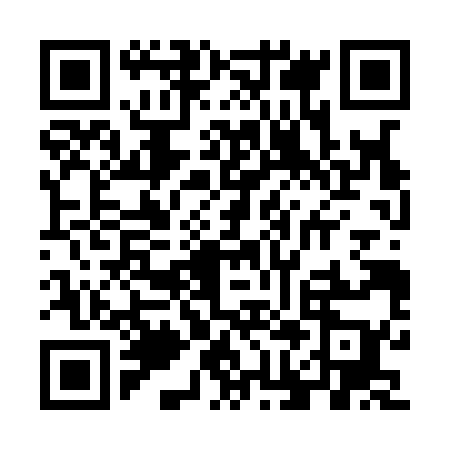 Ramadan times for Balkenbrug, BelgiumMon 11 Mar 2024 - Wed 10 Apr 2024High Latitude Method: Angle Based RulePrayer Calculation Method: Muslim World LeagueAsar Calculation Method: ShafiPrayer times provided by https://www.salahtimes.comDateDayFajrSuhurSunriseDhuhrAsrIftarMaghribIsha11Mon5:165:167:0712:544:016:436:438:2812Tue5:145:147:0412:544:026:456:458:2913Wed5:115:117:0212:544:036:476:478:3114Thu5:095:097:0012:544:046:486:488:3315Fri5:065:066:5812:534:056:506:508:3516Sat5:045:046:5512:534:066:526:528:3717Sun5:015:016:5312:534:076:536:538:3918Mon4:594:596:5112:534:086:556:558:4119Tue4:564:566:4912:524:096:576:578:4220Wed4:544:546:4612:524:106:586:588:4421Thu4:514:516:4412:524:117:007:008:4622Fri4:494:496:4212:514:127:027:028:4823Sat4:464:466:4012:514:137:037:038:5024Sun4:434:436:3712:514:147:057:058:5225Mon4:414:416:3512:504:157:077:078:5426Tue4:384:386:3312:504:167:087:088:5627Wed4:354:356:3112:504:177:107:108:5828Thu4:334:336:2812:504:187:127:129:0029Fri4:304:306:2612:494:197:137:139:0230Sat4:274:276:2412:494:207:157:159:0531Sun5:245:247:221:495:218:178:1710:071Mon5:225:227:191:485:228:188:1810:092Tue5:195:197:171:485:238:208:2010:113Wed5:165:167:151:485:238:228:2210:134Thu5:135:137:131:475:248:238:2310:155Fri5:105:107:101:475:258:258:2510:176Sat5:085:087:081:475:268:278:2710:207Sun5:055:057:061:475:278:288:2810:228Mon5:025:027:041:465:288:308:3010:249Tue4:594:597:021:465:288:318:3110:2710Wed4:564:566:591:465:298:338:3310:29